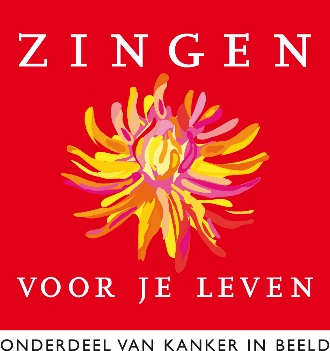 Interesse-formulierJa, ik heb interesse in het “Zingen voor je leven-koor” in Roermond en wil graag op de hoogte gehouden worden van de voortgang. Naam:  		____________________________________________________________________________________________Contactgegevens:	E-mailadres:		____________________________________________________________________________________________Telefoonnummer:	____________________________________________________________________________________________De contactgegevens zullen niet anders dan voor informatiedoeleinden t.b.v. Zingen voor je leven – Roermond gebruikt worden.